SLOVENCI V ZRELEM IN POZNEM SREDNJEM VEKUVELIKA KARANTANIJApo padcu kneza Koclja (Spodnja Panonija) je frankovski cesar združil vse slovensko ozemlje in ga podredil svojemu sinu – Arnulf Koroški - za krajši čas postane cesar in praznuje božič na krnskem graduv 9. st. vdrejo Madžari (Ogri) – nomadsko ljudstvo iz vzhoda – roparski pohodi v I in Nemčijo (D) – vsaj 15x prečkajo SLO – veliko škode – ohrani se le KarantanijaMadžari (H) se kot klin zarijejo med Slovence in Slovake – tako izgubimo ozemeljski stik z drugimi zahodnimi Slovani (Slovaki, Moravci, Čehi)bitka pri Augsburgu 955 – cesar (SRCNN) Oton I. premaga H in jih prisili k ustanovitvi države Ogrske (OGR) v Panonski nižini – ustanovitev Vzhodne marke (Avstrija)bavarsko-karantanska (nemška) vojska zasede SLO ozemljeda bi utrdil mejo proti H, cesar na SLO ustanovi mejne krajine ali marke: grofije ob Muri, Karantanska (Gradec), Podravska (MB), Savinjska (CE), Kranjska (LJ), Veronska in Furlanska (GO), in Istrska krajina (KP) in jih podredi Vojvodini Koroški (Celovec) – nastane Velika Karantanijaker se H kmalu umirijo, ta razpade že čez nekaj let na posamezne krajine - odvisne neposredno od cesarja – zametek slovenskih deželOGR je segala na SLO ozemlje do Ptuja – sčasoma se meja ustali na reki Muri in pod OGR le še Prekmurje (razdeljen med Železno in Zalsko županijo)obala Istre (TS, KP, PI) pride iz rok Bizanca v roke Frankom – zmanjša se vloga mest – nazadovanje, kolonizacija Slovencev – etnični spori med SLO in Ipo letu 1000 pridejo obalna mesta pod Benečane (VE) – želja po nadzoru Jadrana (»mare nostrum«)Franki so sprožili fevdalizacijo SLO ozemlja  vladarji so SLO ozemlje podeljevali v fevd nemškemu plemstvu (Bavarci, Franki – strukturna kolonizacija), zelo malo slovenskemu – germanizacijastaroslovenske župe so opuščali – razvije se pridvorno gospodarstvoosnovna gospodarska enota postane huba – kmetija z najetim zemljiščemzadruge so razpustili in si podredili kmete Slovenci postanejo podložniki in Nemci gospoda 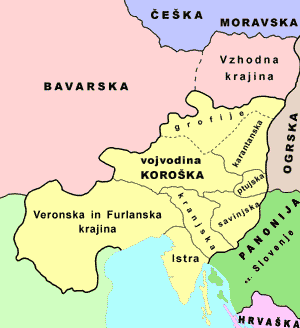 RAZVOJ SLOVENSKIH DEŽELslovenske dežele so bile s Slovenci poseljene upravne enote SRCNN: Štajerska, Koroška, Kranjska, Goriška in Istra (brez obale) ozemlje Prekmurja, Beneške Slovenije in Slovenske obale ni pripadalo SRCNN, zato ga ne štejemo pod slovenske deželesrednjeveške dežele niso upoštevale narodnostnih meja – močna regionalna zavest prebivalstva zavira razvoj narodne zavesti – ta se dokončno razvije šele v 19. stoletjupreobrazba mejnih krajin v dežele je trajala stoletjav 11. st. je cesar razdelil vse ozemlje med posvetne in cerkvene fevdalcevpliv fevdalca na upravo dežele je bil odvisen od velikosti njegovega fevdanajmočnejši fevdalec postane deželni knez – teži k deželnemu pravu – dežela postane paradržava (država v državi)do 15. st. vse slovenske dežele postanejo habsburška dedna posestŠtajerska (Št)razvije se iz Karantanske krajine – najhitrejši razvoj v 11. st. oblast prevzamejo Taungavci (plemiški rod) – sedež na gradu Steyr (A) – Steyrmark (Štajerska marka = Štajerska)s politiko dedovanja so zaokrožili njeno ozemljeutrdili so mejo z OGR na reki Muri – strelski dvori (sistem utrdb)v 12. st. cesar razglasi Vojvodino Štajerskopo izumrtju Taungavcev zavlada avstrijsko plemstvo Babenberžani in Št podredijo Avstrijiv 13. st. Št plemstvo izvoli za vojvodo CZ kralja Otokarja II. Přemysla1275 ga premaga cesar Rudolf I. Habsburški in zavlada celotni Avstriji – habsburška dedna deželaglavno mesto Št postane Gradecdežela se deli na Gornjo Št (danes v A) in Spodnjo Št (danes v SLO)v novem veku SLO dežele združijo v Notranjo Avstrijo in jih podredijo knezu v Gradcu – knez je bil ožji sorodnik habsburškega cesarjadelež Slovencev zaradi germanizacije pada proti severu – na koncu le še 30% Koroška (Ko)razvije se iz Karantanije – najdaljša tradicijarazpršena posest zavira razvoj v deželo - proces preobrazbe zaključen šele v 15. st.najmočnejši plemiški rod so bili Spanheimi – posest nad Celovško kotlinoostalo posest si delijo Goriški grofje, Salzburška nadškofija, Krška škofijav 13. st. zavlada Otokar II. Přemysl - za njim Habsburžani - habsburška dedna deželaglavno mesto je najdlje Celovecdelež Slovencev zaradi močne germanizacije proti severu stalno pada – danes le še 10%Kranjska (Kr)    razvije se iz Kranjske krajine (bivša kneževina Karniola)v 11. st. se ji priključi Savinjska krajina (Dolenjska s Savinjsko dolino) – kasneje gre savinjska dolina pod Št, Dolenjska pa ostane KranjskiDolenjska je bila med vsemi pokrajinami najbolj slovenska - imenujejo jo Slovenska markado 13. st. ima največ oblasti na Kr Oglejski patriarhat – malo vplivaostala posest je bila razdrobljena na:šibke plemiške rodbine: Turjaški grofje, Višnjegorski g., Spanheimi, Celjski g. cerkvene ustanove: nadškofija Salzburg, škofije Brižin (Freising na Bavarskem), Krka (Gurk na Ko) in Brixen (Tirolska)Kr se kasneje poveča še na Kočevsko in Belo krajino na račun Hrvaškev 13. st. zavlada Otokar II. Přemysl - za njim Habsburžani - habsburška dedna deželaglavno mesto je Ljubljanadelež Slovencev je med vsemi deželami največji - okrog 80% - Kr je veljala za najbolj slovensko deželo in igra glavno vlogo v razvoju narodaGoriška (Go)razvije se iz vzhodnega dela Furlanske krajine v 13. st. postane Goriška grofija - ustanovijo jo Goriški grofje (GOG) – krepijo se na račun propadajočega Oglejskega patriarhata – postanejo državni kneziv 14. st. dosežejo vrhunec – kasneje podležejo Habsburžanom v nasledstvenih bojih - habsburška dedna deželaglavno mesto je Goricadelež Slovencev je bil visok - okrog 60% Istra (Is)razvila se je iz Istrske krajinerazdrobljena posest: Oglejski patriarhat, GOGs slabitvijo Ogleja Z obalo Istre zasedejo Benetke (VE) – vojne med VE in Habsburžani (zlasti za Trst) – TS ostane Habs. – ločijo ga od Is v 10. st.meja med VE republiko in SRCNN razpolovi Istro – pod SRCNN ostane le še Pazinska krajina - habsburška dedna deželaglavno mesto je bil Pazindelež Slovencev se je stalno spreminjal zaradi priseljevanja Hrvatov – 20% 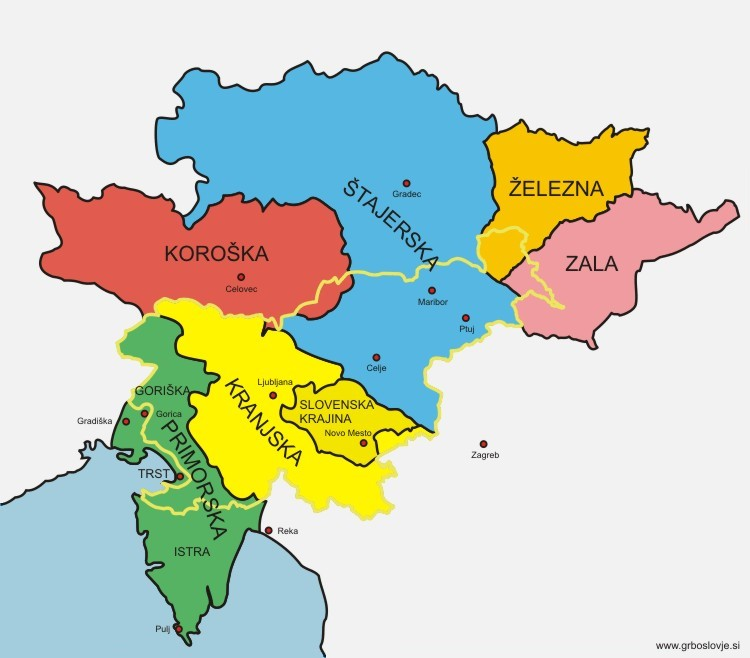 UPRAVNA RAZDELITEV NA SLOVENSKEMPosvetna oblastposvetno elito predstavlja plemstvo (fevdalna gospoda, aristokrati)plemstvo v hierarhičnem vazalnem odnosu: višje plemstvo: cesar, knezi, grofinižje plemstvo: vitezi, sluge (ministeriali) višje plemstvo si sprva nižje podreja – od 13. st. sta pravno izenačenipredstavniki deželnega plemstva sestavljajo deželne stanove – upravni organ neke dežele – upravljanje dežele, potrjevanje davkov - politična opora in konkurenca vojvodi (knez, grof)deželni stanovi so zasedali v deželnih zborih – vodi ga deželni glavarpoleg njega deželo vodita še deželni sodnik in deželni knez (imenuje ga cesar)plemstvo na Slovenskem je bilo v glavnem nemško – strukturna kolonizacijakosezi (slovensko karantansko plemstvo) so z odpravo Karantanije izgubili svojo moč – večinoma so postali svobodni kmetje, redki so se ponemčili in se spojili z nemškim plemstvomza stike s podložniki plemstvo uporablja slovenski jezikplemstvo je bivalo na utrjenih gradovih (CE – največji, Begunje, Bled, Ptuj, …)kot del plemstva SRCNN se udeležuje državnih zborov in viteških turnirjevCerkvena oblastcerkveno elito predstavlja duhovščina (cerkvena gospoda)duhovščina v hierarhičnem vazalnem odnosu: višja duhovščina: papež, patriarhi, nadškofi, škofi, knezo-škofinižja duhovščina: župniki, diakoni, menihi v zgodnjem srednjem veku antične škofije razpadejo – ohranijo se le v obalnih mestih (TS, KP)slovensko ozemlje si podredita Patriarhija Oglej in Nadškofija Salzburg – pokristjanjevanje Slovencev, meja na Dravihud udarec zadanejo vpadi Madžarov v 10. st. – po njih Nadškofija Salzburg na Ko ustanavlja hčerinske škofije (Krka, Štandraž – Lavantinska šk.), Patriarhija Oglej postavlja le nove arhidiakoneOglej je zaradi sporov s papežem slabel – na njegov račun se krepijo VE in Goriški grofjev 15. st. ustanovijo Ljubljanske škofije prve cerkve gradi plemstvo (za odpustek, politični vpliv) – kasneje jih gradi Cerkev samav 13. st. vzpostavljena nova župnijska mrežapomembno vlogo imajo samostani – lastniki ogromnih posesti, darovanih s strani plemstva: Kartuzijani - katoliški puščavniški red iz 11. st. – ustanovi ga sv. Bruno - Pleterje, ŽičeRed manjših bratov: Frančiškani, Minoriti, Kapucinarji – ubožni red -ustanovi ga Frančišek Asiški – Ljubljana, KamnikBenediktinci – najstarejši meniški red iz 6. st. – ustanovi ga sv. Benedikt v Monte Cassinu v I – ubožni red – znana Benediktinca: škof Modest, Martin Luther – Gornji grad, Krog nad SečovljamiCistercijani – reformirani Benediktinci - StičnaKrižniki (Nemški viteški red) – nastanejo v 12. st. med križarskimi vojnami – organizirajo bolnišnično dejavnost – združujejo viteštvo in redovništvo – po vojnah dobijo ogromno posesti na slovanskem robu SRCNN tudi na SLO – germanizacija - Ljubljana, Velika Nedelja, MetlikaHABSBURŽANI IN CELJANIHabsburžani (HAB)v 13. st. izumrejo Babenberžani (Avstrija) in Spanheimi (Ko, Kr) – na SLO zavlada CZ kralj Otokar II. Přemyslnovoizvoljeni cesar Rudolf I. Habsburški novega stanja ne prizna  - v vojni Přemysl pade – HAB zavladajo na vsem ozemlju SLO dežel (najbolj na Št) in Avstrije – prestolnico SRCNN prestavi na Dunajvzpon HAB v 14. in 15. st. ogrozi nasledstvena kriza – za krajši čas zavladajo Luksemburžani in prestavijo prestolnico SRCNN v Pragokrizo HAB na SLO izkoristijo Celjski grofje – po izumrtju CEG pride do vojne za CE dediščino - HAB zmagajo 1460sledi vojna med HAB in OGR (kralj Matija Hunjady - Korvin) – Korvin za nekaj časa zasede celo Dunaj – vojna se konča šele s smrtjo Korvinana SLO v 16. st. končno zavlada cesar Maksimilijan I. Habsburški nezadovoljiva obramba proti TR sproži kmečke upore1518 cesar zaradi TR združi SLO dežele - nastane Notranja Avstrija – skupni knez – glavno mesto Gradec – knez je bil praviloma cesarjev prestolonaslednik – zvest cesarjuSLO dežele so bile sestavni del Avstrije – dedne dežele cesarja SRCNN (najpomembnejši vladar v krščanski Ev) – središčni položaj v Evropi – strateška lega med Dunajem in Trstom (HAB pristanišče)s prihodom TR se SLO dežele znajdejo na Ev robu – na našem ozemlju HAB branijo Ev pred islamizacijo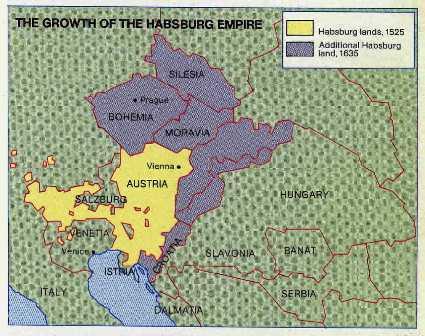 Celjski grofje (CEG)CEG so izvirali iz gradu Žovnek v Savinjski dolini – avtohtono plemstvonajprej so HAB vazali – podedujejo Celje in si pridobijo grofovski naslov izkoristijo nasledstveno krizo HAB v 14. st.Herman II. Celjski reši življenje cesarju v neki bitki proti TR v 15. st. jih cesar Sigismund (Žiga) Luksemburški povzdigne v neodvisne državne kneze (enakovreden status s HAB – odgovorni le cesarju) - dobijo pravice do lastne kovnice in sodišča nastane Celjska kneževina -  lahko bi igrala združevalno vlogo za Slovence – njen simbol (tri šesterokrake zlate zvezdice na modri podlagi) danes spet krasijo slovenski grb celjski grad je najlepši na SLO - edini sledi takratnim kulturnim tokovom v Evs porokami, dedovanjem in nakupi širijo svojo posest in oblast na Kr, Ko, kasneje tudi na HR, OGR in v BIHs cesarjem Sigismundom se poroči Hermanova hčerka Barbara Celjska – po smrti moža jo HAB izženejo na Slovaško – postane znana alkimistkaHermanov naslednik Friderik II Celjski je bil radoživ in v sramoto očetu – kljub poroki z OGR princeso se zaplete v ljubezensko afero s HR plemkinjo iz Desenic (HR Zagorje – posest CEG) – Veronika Deseniška – preganjana, kot čarovnica utopljena - Friderik med tem zaprt v Friderikov stolpFriderikov naslednik Urh II. Celjski se poroči s SR plemkinjo, sestro žene TR sultana – s tem se izogne TR vpadom HAB knez je bil še vedno brez potomcev - dedna pogodba s HAB Urhu oba mladoletna sina umreta – HAB knez dobi naslednikazaradi dediščine na OGR se zaplete v spor z OGR plemstvom (rodbina Hunjady) – v bitki proti TR pri BG 1456 zahrbtno izdan in ubitpravni nasledniki CEG so bili HAB – na pogrebu znameniti stavek: »Danes grofje Celjski in nikdar več!« 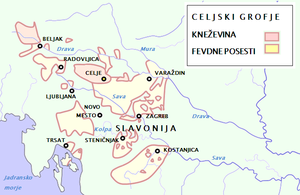 SREDNJEVEŠKA KOLONIZACIJA NA SLOVENSKEMfaza: Starejša slovenska kolonizacija (6. – 9. st.)naseljevanje Slovanov na območja poseljena že v času antike – gričevjaizogibali so se dolinam – roparski pohodi barbarskih plemen (Obri, Madžari), hladnejše podnebne razmere (megla)gručaste vasi – imena izvirajo iz antičnih ali so izpeljanke besede »selo«faza: Notranja in zunanja kolonizacija (10. – 13. st.)povečanje prebivalstva in napredek v kmetijstvu povzročata prostorsko širjenje kmetijske dejavnostifevdalec naseljuje kolonizira domačine (notranja kolonizacija) ali tujce iz svojih oddaljenih fevdov (zunanja kolonizacija)med koloniziranimi tujci prevladujejo Nemci – germanizacija SLO podeželja – nemška kolonizacija (Križevniki) - severna etnična meja se spusti proti jugu (izguba ozemlja na Ko in Št), nastanejo nemški etnični otoki (enklave): Sorško polje, Apaško polje, Dravsko polje in Kočevskodolge (obcestne) vasi – imena naselij vsebujejo besedo »vas« ali »dorf« - nemški priimki: Neubauer, Homan, Šmit, Šrot, …)faza: Višinska kolonizacija (13. – 15. st.)dvig življenjskega standarda plemstva po koncu križarskih vojn veča pritisk na izkoriščanje ozemlja fevdafevdalci pospešujejo kultiviranje višinskih območij – krčenje gozda: Gorenjska, Pohorje, Mežiška dolinaštevilo naselij doseže današnjo vrednost (6000)samotne kmetije in zaselki – imena naselij vsebujejo besedo »novaki« ali »rovte«faza: Dodatna kolonizacija (16. st.)TR vpadi, kuga in lakota povzročajo depopulacijo nekaterih območij v J SLOnaseljujejo se begunci iz Balkana – bežijo pred TR (Srbi in Hrvati) – imenovani uskokiuskoki imajo priviligiran položaj (polsvobodnjaki) v zameno za obrambo meje SRCNN – spori s slovenskimi kmetiBela krajina, Istra, Kras, Dolenjska, Prlekija, Dravsko polje – kulturni vplivutrjene kmetije in vasi – imena naselij so izpeljanke iz rodovnih imen: Adlešiči, Bojanci, Paunoviči, Hrvatini – priimki: Horvat, Jančar, Skok in srbski priimki (Vidovič, Perič, …)RAZVOJ IN POLOŽAJ SREDNJEVEŠKIH MEST NA SLOVENSKEMCelinska mestapretrgan razvoj - antična celinska mesta v zg. srednjem veku propadejov zrelem srednjem veku nastajajo znova – glavni vzrok sta trgovina in prometSLO dežele imajo ugoden strateški položaj – ob poti med Sredozemljem in Panonsko nižino (Dunaj)plemstvo podpirajo razvoj naselij: sejemska pravica – trška pravica – mestomesta so nastajala na območju antičnih razvalin in v bližini gradovv 14. st. se v mesta naselijo plemiči – udobnejše razmere kot na utrjenih gradovih – plemiški dvorcipriseljevanje tujih meščanov – najuglednejši italijanski bančniki in trgovcimanjše kot je bilo mesto, bolj je bilo slovensko – podobno danesmultikulturnost mest – večjezičnost (nemščina, italijanščina, slovenščina) lastništvo mest:posvetna last: LJ – Spanheimi; MB in NM – HAB; GO – Goriški; CE – CEG)cerkvena last: Škofja Loka – Brižin/Freising; Ptuj in Brežice – Salzburg) prva mesta na Ko že v 11. st. – sprva naselbine Judov (Judenburg na Ko)večina mest v 13. in 14. st – najstarejši je Ptuj – prvi dobi mestni statutv 15. st. nastane še nekaj mest - zaradi TR vpadov dobijo pravico do obzidja – najmanjša mesta v takratni Ev: Kočevje, Črnomelj, Lož, Višnja gora, Metlika, KK, Brežicecelinska mesta se od obalnih razlikujejo po razvoju in strukturi – celinska mesta so ločena od podeželja z obzidjemKamnik – razvoj zaradi trgovine med Št in Kr – pravica obvezne potiKR - tipično obrtniško mesto (fužine)Škofja Loka - nastane politično – želja po vplivu brižinskega škofa  NM – trgovina med Kr in HR – staro ime Rudolfovo/RudolfsburgMB in Ptuj – trgovina z vinom – konkurenčni spori – HAB : SalzburgCE – rezidenčno središče CEG – prevlada duhovščine in plemstva nad meščaniGO – rezidenčno središče GOG – trgovina s soljo, vinom, živinoSG – skladišče soliObalna mestaistrska obalna mesta imajo nepretrgan razvoj iz antikeže izoblikovana mestna samouprava po zgledu VE – mestna komuna (občina) s širokim podeželskim zaledjem – patriciji (mestno plemstvo) imajo svoje posesti – zaposlujejo slovenske viničarjeromanski meščani - danes italijanska manjšina v zaledju so slovenski kmetje – v mestih opravljajo fizična dela – hitra asimilacijapoleg poljedelstva in vinogradništva razvito ribištvo, solinarstvo, obrt in trgovina (morje)večja prisotnost Judov zlasti v TSmesta (KP, Izola, Piran) v 15. st. zasede Beneška republika (»mare nostrum«)TS ostane v rokah HAB - izločijo ga iz Istre – svobodno mestoSREDNJEVEŠKA LJUBLJANA1144 prva omemba Ljubljane “Odalric de Laibach” (Urh Ljubljanski, priča pri pogodbi) - dve leti kasneje še slovensko ime Luwigana nastala je z združitvijo treh naselij: Mesto, Stari trg, Novi trg – stičišče Tranča1220 postane mesto - na Tranči je bila prva mestna hiša Komun, zapor (nato v Rotovžu potem na LJ gradu), mestno obzidje, lesen most (Čevljarski)ljubljanska gospoda so bili SpanheimiKo – občasni dvor na Ljubljanskem gradu – uprava ministerialov (sluge), kovnica denarja13. st. Otokar II. Přemysl prevzame LJ za njim Habsburžani in Turjaški simbol mesta je zmaj – pošast, ki jo je ubil Herkul iz legende o Argonavtih (mitološki ustanovitelji mesta)zavetnik mesta (patron) je Sv. Jurij (grajska kapela)cerkvena oblast močno prisotna: prva cerkev Sv. Peter (prvo pokopališče), sedež oglejskega generalnega vikarja (namestnik patriarha), pridejo redovniki: Avguštinci, Križniki, Frančiškani, Kapucinarji (Zvezda p.)špital (bolnica) pri Starem mostu (Tromostovje), mlin ob Ljubljanici pri tržniciJudje prišli v 14. st. iz GO – judovska četrt s sinagogo na Novem trgu – posojilni posli – izgnani v 16. st.14. st. postane Kranjska vojvodina –Ljubljana postane prestolnica1370 sklenjen mir med VE in Habsburžani (predaja TS) - Stara cerkev (Šiška) 15. st. nova mestna hiša Rotovž – mestni sodnik in mestni svet - sestavljal notranji svet (12 svetnikov – cvelberji) in zunanji svet – vseh svetnikov 24, gledališče (gostujoče laške skupine)1415 prvič pridejo Turki – utrdijo obzidje (dodajo jarek), tabor za Bežigradomv sporu med Habsburžani In Celjani LJ na strani cesarja – Urh II. Celjski zaman napade LJ – cesar Friderik III. v zahvalo trikrat obišče LJtrgovina med I in OGR: živina, vino, sol (mrčuni) – po rekah Ljubljanici (Trnovo) in Savi obrt: krznarska, živilska, orožarska (Vojna krajina), fužine, zlatarska sodbe je izvrševal rabelj: ščipanje z razbeljenimi kleščami, strtje s kolesom, obglavljanje, sežig na grmadi, vžiganje žiga na kožo, bičanje …- odkrivanje čarovništva: zabadanje igle v kožna znamenja, prostitutke gole zadenjsko jahale oslapred Rotovžem so stali sramotilna kletka, steber (pranger) in oslovska klop 1461 nastane Ljubljanska škofija (odgovorna le papežu) – stolnica Sv. Nikolaj (Šentklavž) – prvi škof Žiga Lamberg V 16. st. prvi župan - Janez Lantheri, rušilni potres, kuga, kmečki upor 1515 – 6000 kmetov zažge mlin (poplave na Barju)kuga: izvajali ukrepe – kužni red: lazaret (Sv. Peter), kužne hiše so ogradili, označili z apnenim križem, mrtve so s kavlji zvlekli iz hiše in jih zakopali na vrtu, povečanje pobožnosti – zgradijo cerkev Sv. Roka v Dravljah (procesije) in postavijo kužno znamenje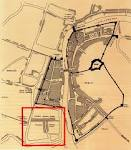 